Thursday 28th January 2021 - SPaGGet your eagle eyes ready again to fix these three sentences. Then write a better version.Use the rest of the time to learn another spelling or two!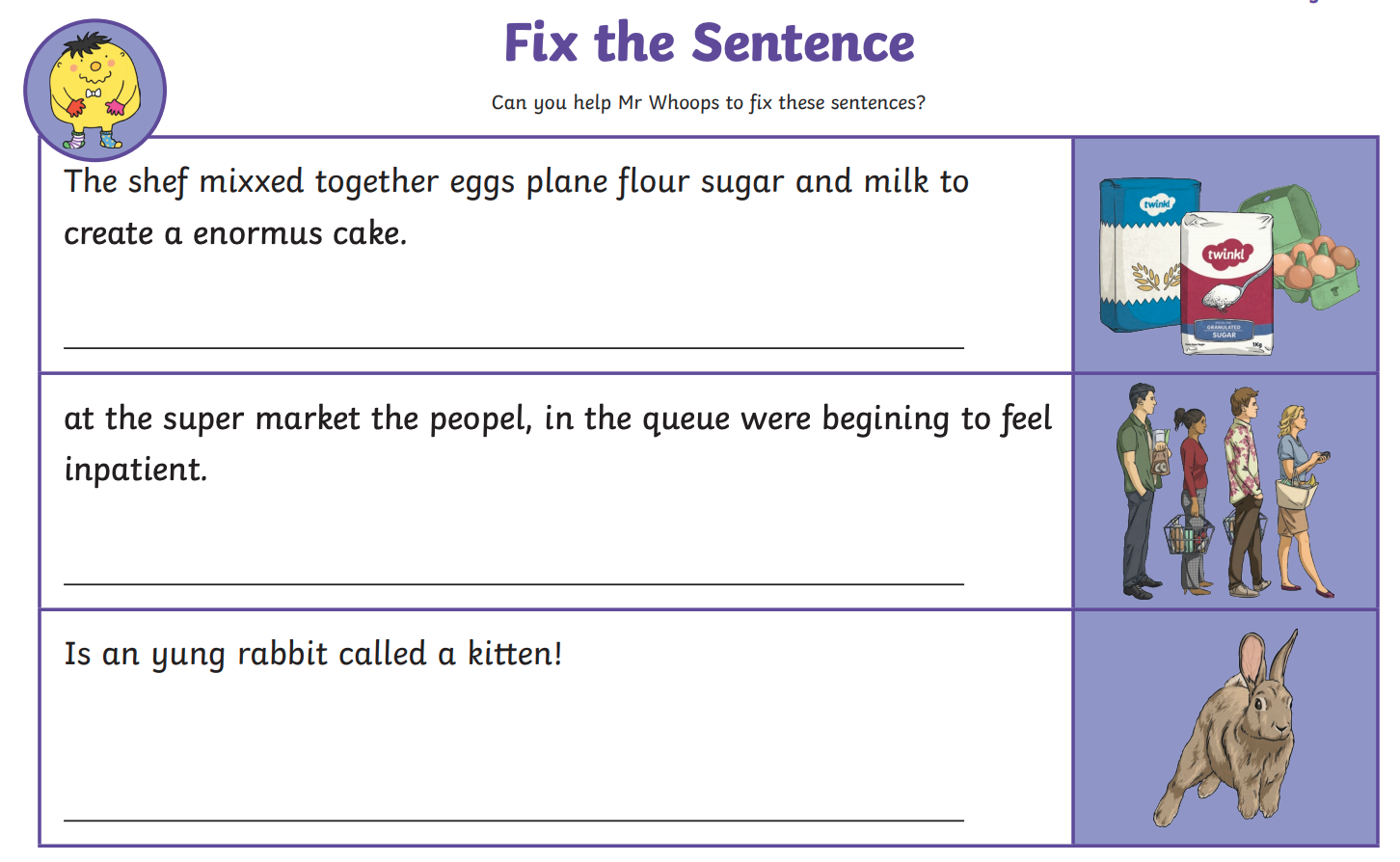 